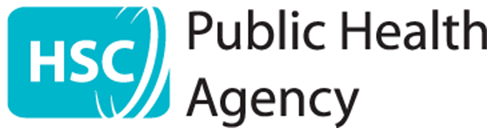 TENDER OPPORTUNITYThe Public Health Agency (PHA) wishes to tender for the following service. This social care initiative is classified under the Public Contracts Regulations 2015 ("the Regulations") as Social and Other Specific Services and listed in Schedule 3 to the Regulations. As such this Tender for these Services is subject to the provisions of Chapter 3: Section 7 of the Public Contracts Regulations otherwise known as the “Light Touch Regime”.Tender for the Provision of Relationship and Sexuality Education (RSE) in the Communityacross Northern Ireland (CfT No. 3870678)RSE in the community improves the sexual health and well-being of young people across Northern Ireland by enabling them to make healthier choices and contribute to the reduction in numbers of young people having underage sex, number of teenage pregnancies and incidence of sexually transmitted infections. The Tender has been divided into three Lots based on the following three age groups of young people:Lot 1: Relationship and Sexuality Education for 12-14 yearsLot 2: Relationship and Sexuality Education for 15-16 yearsLot 3: Relationship and Sexuality Education for 17-19 yearsThis contract will run for two years from the commencement date 1 April 2022 to the 31 March 2024 (with provision for up to 2x12 month extension periods).For full details of the tender requirements please refer to the tender pack.To respond to a tender opportunity, and to ensure you receive notifications, the supplier organisation must register on the procurement web portal eTendersNI, at https://eTendersNI.gov.uk if you haven’t previously done so. The ‘Suppliers new to eTendersNI’ section provides guidance on registering and learning how to navigate the eTendersNI portal. If you are already registered go to ‘View Current Opportunities’. The PHA is keen to create additional benefits derived from the procurement of this service therefore a number of Performance Indicators and Social Clauses are attached to this contract.  For further details please refer to the tender pack.